هوالله - ای ثابت بر پيمان چند روز پيش مکتوبی ارسال گشت لهذا مختصراً مرقوم ميشود.حضرت عبدالبهاءاصلی فارسی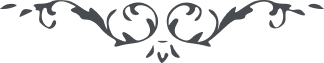 ٣٢ هوالله ای ثابت بر پيمان چند روز پيش مکتوبی ارسال گشت لهذا مختصراً مرقوم ميشود. ای بنده صادق جمال مبارک مختصر اين است اليوم فساد از جميع جهات قائم يعنی بيوفايان در جميع نقاط ارض ديناً و سياسةً به منتهای فساد برخاسته‌اند ملاحظه نمائيد که ملل مختلفه عالم واضحاً و مشهوداً اليوم با امر مبارک فی‌الحقيقه در حرب مستمرّند و به جميع وسائل در اخماد نار اللّه الموقدة قصور نمينمايند اين از جهتی و امّت يحيی در طهران با جمعی از دهريها عقد الفت بسته و به جميع وسائل در تحقير امر اللّه و تزييف کلمة اللّه و فساد گوناگون ميکوشند از طرفی به تحريک حکومت پرداخته‌اند ظلماً و عدواناً لسان به افترا گشودند و از جهتی به تحريک جهلای قوم پرداخته‌اند و از جهتی با دهريها بالاتّفاق در افتراء به جمال مبارک نشر رسائل افترائيّه مينمايند مختصر به هيچ وجه فتوری ندارند و قصوری ننمايند و اخبار متتابعاً ميرسد و از جهتی بيوفايان تو ميدانی که عداوت و بغضا به چه درجه است در جميع مواقع به انواع وسائل متشبّث تا آن که شمع ميثاق را خاموش کنند و ظلمت شقاق را جهانگير نمايند شب و روز به سعايت مفتريات در نزد حکومات مشغولند و نسبت فساد و فتنه و عداوت به حکومت به عبدالبهاء ميدهند که سعی و کوشش بر ضدّ اوليای امور دارد و در خيانت به دولت ابداً قصور ندارد گاهی جمال را نزد سفير ايران فرستادند و آنچه خواست از اراجيف و مفتريات نسبت داد و از جهتی در طهران در نزد سفير دولت معظّمه عثمانيان فرستادند و آنچه لايق خودشان بود نسبت دادند و از جهتی به نفوسی که معتمد حضرت سلطانند در اين اطراف و مأمور تجسّس احوال آن نفوس را به هدايای کلّيّه فريفته حتّی زمينی را که اين عبد به نام ايشان ابتياع نموده آن را فروخته تقديم آن نفوس نمودند تا آن نفوس تصديق تبليغات و مفتريات بيوفايان نمايند و اين سبب شود که شجره ميثاق را از بيخ و بن براندازند و ريشه‌اش را قطع کنند و از جهتی در مصر مقاله هائی که نهايت تحريک و تشويق بر قلع و قمع امر اللّه است به عربی نوشته و به لسان انگريزی ترجمه نموده در روزنامه نشر نمودند مقاله هائی که سبب خوف و خطر جميع دول شود و کلّ بالاتّفاق بر محو کلمه ميثاق بپردازند و آن خطّ اثر قلم ميرزا حسين خرطومی است و الآن موجود است که توهين بر اصل شجره مبارکه است و قابل انکار نيست و از جهتی صد هزار مشاغل خارجه و داخله ديگر ملاحظه نما که چه حالتی است**.** لهذا آن جناب بايد جميع ياران الهی را بر استقامت بر امر اللّه دلالت نمائيد که اليوم يوم جان فشانی است و امروز روز محويّت و فنا و سعی و جهد بی منتهی و قربانی. ای ياران الهی به آستان مقدّس وفا داشته باشيد بعد از صعود مبارک آيا جائز است که دقيقه‌ای بياسائيم و يا محفلی بيارائيم و يا به خود مشغول گرديم لا واللّه افسوس از برای آن نفوس که آنی بياسايند و يا آن که اميد حياتی در اين عالم فانی داشته باشند هر دم صد هزار جان فدای جانان باد و صد هزار نفس قربان آن تبسّمهای جان‌افزای او… 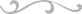 